Šolsko leto 2022/2023Poročilo o izvedbi projekta:MEDNARODNI DAN STRPNOSTI – DAN ZA STRPNOSTI IN PRIJATELJSTVOStrokovni delavki v oddelku: Sonja Stolnik, dipl. vzgojiteljica                             Brigita Cmager: vzgojiteljica – pomočnica vzgojiteljiceDatum izvedbe dejavnosti: november 2022– januar 2023V oddelku smo spoznali zgodbico Žabec in tujec, ki govori o sprejemanju drugačnosti in predsodkih, ki jih ob tem imamo. V bližnjo okolico napreč pride tujka – podgana, o kateri mislijo, da je slaba, da ima slabe navade. Ko so jo spoznali, so ugotovili, da je samo drugačna. Vsebino smo povezali s konkretnim primerom, saj se bo v naš oddelek naslednji mesec vključila deklica novinka, ki prihaja iz drugega mesta. Pogovarjali smo se o občutkih, ki jih imamo, ko se kdo norčuje, ko ne pomaga, ko ni prijazen do nas. Otroci so povedali, kako lepo se počutimo, če nam kdo kaj lepega pove, nas pohvali in je prijazen. Izvedli smo dejavnost in povedali svojemu najljubšemu prijatelju, zakaj nam je všeč in zakaj se radi igramo z njim. Vzgojiteljici v oddelku sva spoznali, da so na začetku otroci težko govorili o svojih občutjih, glasno povedali prijatelju, zakaj ga imajo radi in zakaj se z njim radi igrajo, pozneje pa je bilo lažje in brez treme. Ob tem smo se učili tudi prijaznosti in očesnega stika.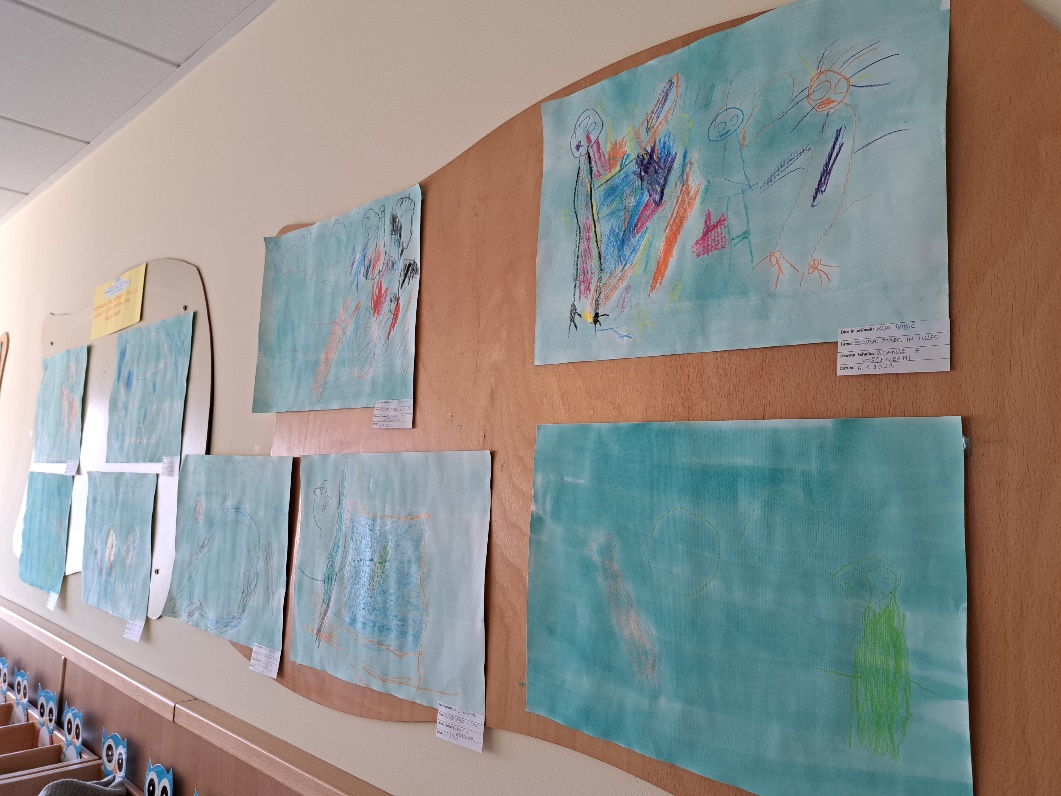 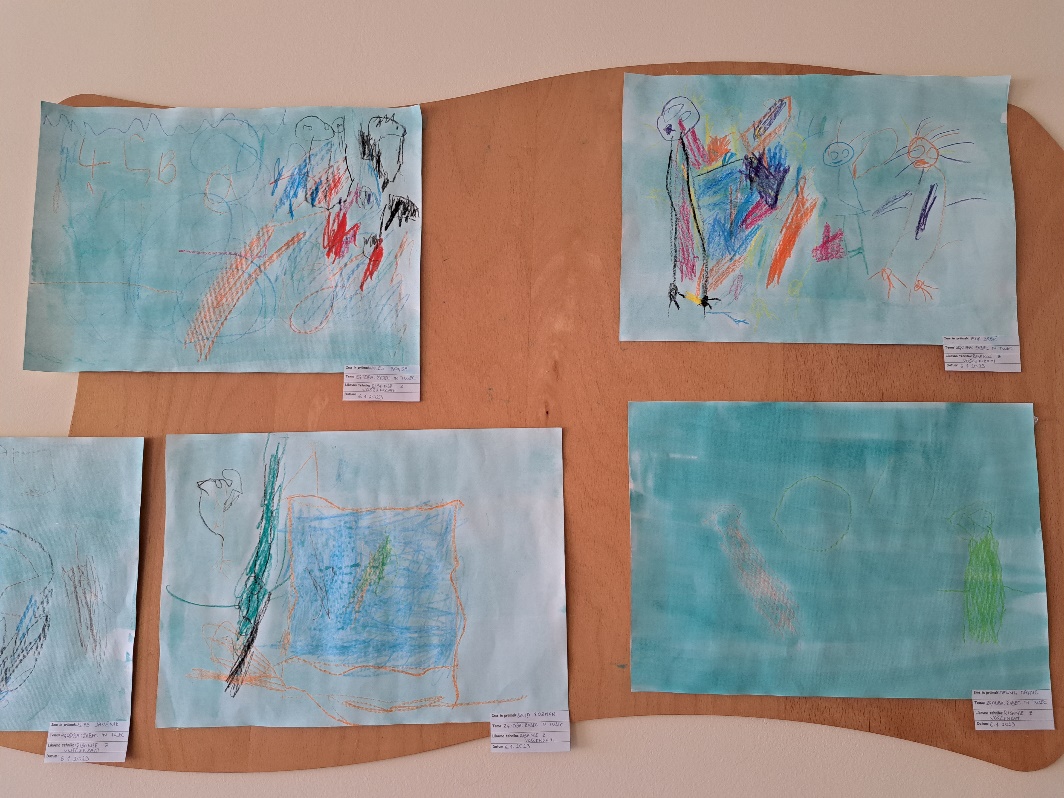 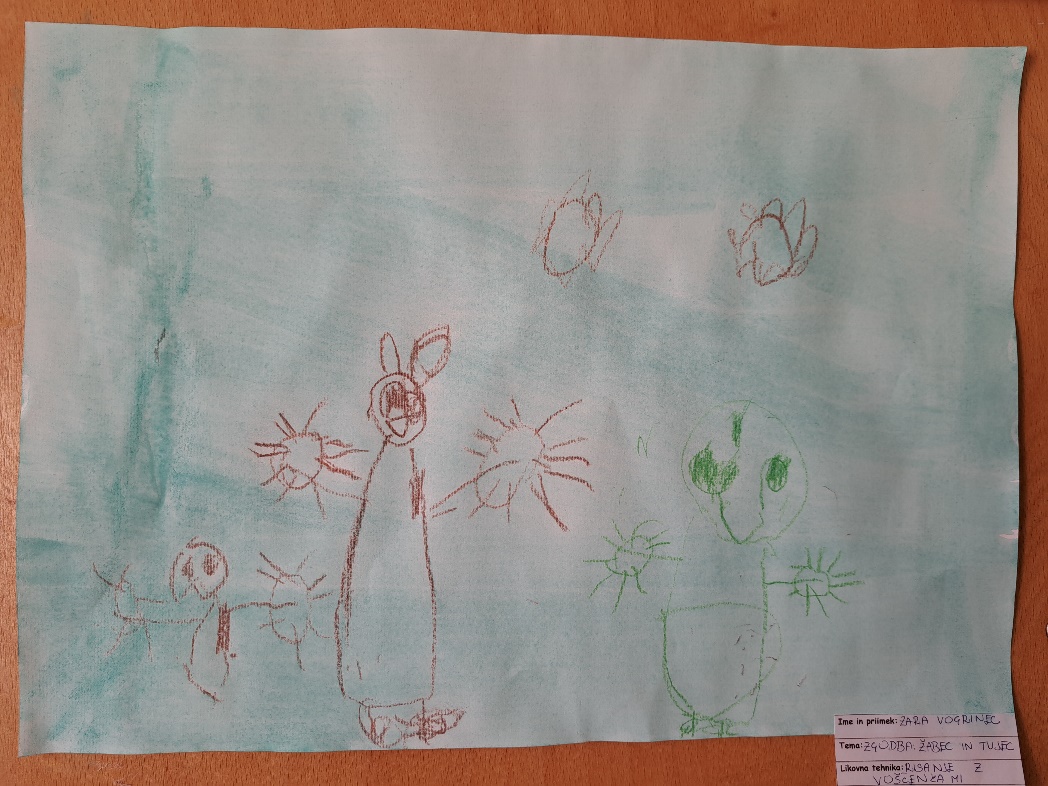 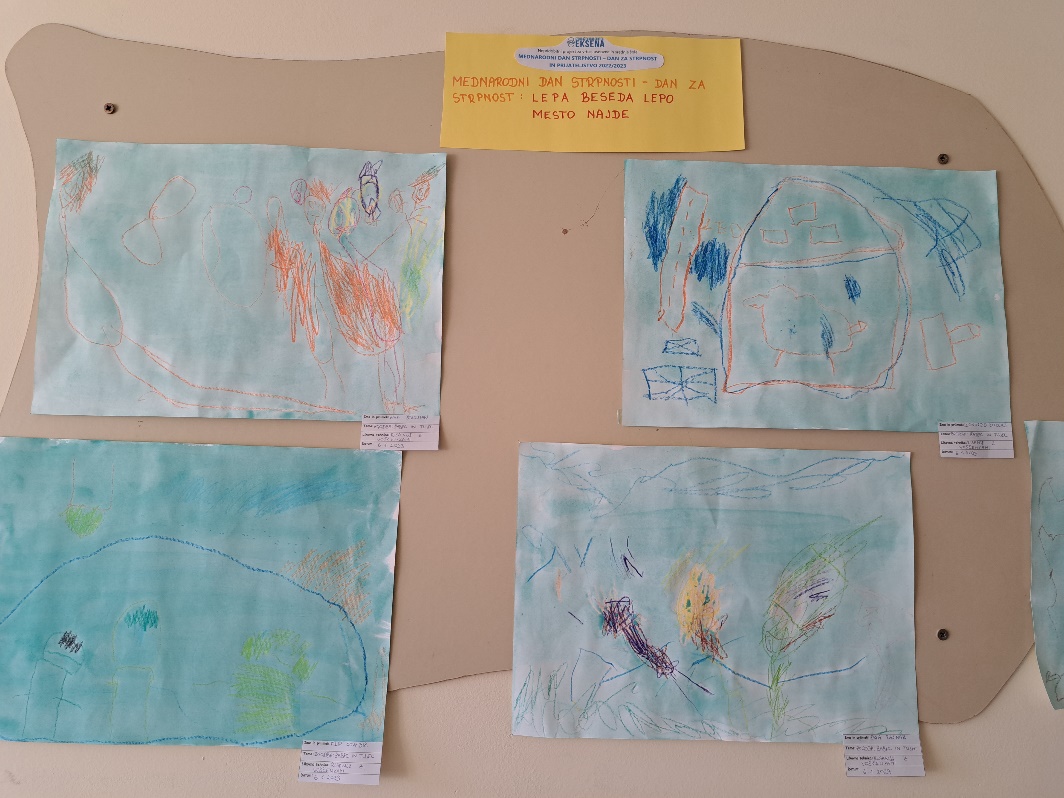 